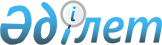 О проекте Закона Республики Казахстан "О внесении изменений и дополнений в некоторые законодательные акты Республики Казахстан по вопросам организации и проведения Международной специализированной выставки ЭКСПО-2017 в Астане"Постановление Правительства Республики Казахстан от 1 ноября 2013 года № 1158      Правительство Республики Казахстан ПОСТАНОВЛЯЕТ:

      внести на рассмотрение Мажилиса Парламента Республики Казахстан проект Закона Республики Казахстан «О внесении изменений и дополнений в некоторые законодательные акты Республики Казахстан по вопросам организации и проведения Международной специализированной выставки ЭКСПО-2017 в Астане».      Премьер-Министр

      Республики Казахстан                       С. АхметовПроект ЗАКОН

РЕСПУБЛИКИ КАЗАХСТАН О внесении изменений и дополнений в некоторые законодательные

акты Республики Казахстан по вопросам организации и проведения

Международной специализированной выставки ЭКСПО-2017 в Астане      Статья 1. Внести изменения и дополнения в следующие законодательные акты Республики Казахстан:

      1. В Бюджетный кодекс Республики Казахстан от 4 декабря 2008 года (Ведомости Парламента Республики Казахстан, 2008 г., № 21, ст. 93; 2009 г., № 23, ст. 112; № 24, ст. 129; 2010 г., № 5, ст. 23; № 7, ст. 29, 32; № 15, ст. 71; № 24, ст. 146, 149, 150; 2011 г., № 2, ст. 21, 25; № 4, ст. 37; № 6, ст. 50; № 7, ст. 54; № 11, ст. 102; № 13, ст. 115; № 15, ст. 125; № 16, ст. 129; № 20, ст. 151; № 24, ст. 196; 2012 г., № 1, ст. 5; № 2, ст. 16; № 3, ст. 21; № 4, ст. 30, 32; № 5, ст. 36, 41; № 8, ст. 64; № 13, ст. 91; № 14, ст. 94; № 18 - 19, ст. 119; № 23 - 24, ст. 125; 2013 г., № 2, ст. 13; № 5 - 6, ст. 30; № 8, ст. 50; № 9, ст. 54; № 10-11, ст. 56; № 13 ст. 63; № 14, ст.72; № 15, ст. 81, 82; № 16, ст. 83): 

      в статье 39-1: 

      1) пункт 1 изложить в следующей редакции:

      «1. Целевым вкладом являются безвозмездные и безвозвратные платежи из бюджета в деятельность автономных организаций образования и (или) в некоммерческую организацию, создаваемую в организационно-правовой форме фонда исключительно для обеспечения финансирования деятельности автономных организаций образования и их организаций, а также организаций, осуществляющих деятельность по организации и проведению международной специализированной выставки на территории Республики Казахстан.»;

      2) пункт 4 изложить в следующей редакции:

      «4. Показатели результативности целевого вклада в деятельность автономных организаций образования, а также организаций, осуществляющих деятельность по организации и проведению международной специализированной выставки на территории Республики Казахстан, определяются в стратегических планах или бюджетных программах соответствующих администраторов бюджетных программ.

      Автономные организации образования, а также организации, осуществляющие деятельность по организации и проведению международной специализированной выставки на территории Республики Казахстан, несут ответственность за достижение показателей результативности целевого вклада в их деятельность, определенных в стратегических планах или бюджетных программах соответствующих администраторов бюджетных программ.».      2. В Кодекс Республики Казахстан от 10 декабря 2008 года «О налогах и других обязательных платежах в бюджет» (Налоговый кодекс) (Ведомости Парламента Республики Казахстан, 2008 г., № 22-I, 22-II, ст. 112; 2009 г., № 2-3, ст. 16, 18; № 13-14, ст. 63; № 15- 16, ст. 74; № 17, ст. 82; № 18, ст. 84; № 23, ст. 100; № 24, ст. 134; 2010 г., № 1-2, ст. 5; № 5, ст. 23; № 7, ст. 28, 29; № 11, ст. 58; № 15, ст. 71; № 17-18, ст. 112; № 22, ст. 130, 132; № 24, ст. 145, 146, 149; 2011 г., № 1, ст. 2, 3; № 2, ст. 21, 25; № 4, ст. 37; № 6, ст. 50; № 11, ст. 102; № 12, ст. 111; № 13, ст. 116; № 14, ст. 117; № 15, ст. 120; № 16, ст. 128; № 20, ст. 151; № 21, ст. 161; № 24, ст. 196; 2012 г., № 1, ст. 5; № 2, ст. 11, 15; № 3, ст. 21, 22, 25, 27; № 4, ст. 32; № 5, ст. 35; № 6, ст. 43, 44; № 8, ст. 64; № 10, ст. 77; № 11, ст. 80; № 13, ст. 91; № 14, ст. 92; № 15, ст. 97; № 20, ст. 121; № 21-22, ст. 124; № 23-24, ст. 125; 2013 г., № 1, ст. 3; № 2, ст. 7, 10; № 3, ст. 15; № 4, ст. 21; № 9, ст. 51; № 10-11, ст. 56; № 14, ст. 72; № 15, ст. 81; № 16, ст. 83): 

      1) оглавление дополнить заголовком статьи 135-3 следующего содержания:

      «Статья 135-3. Налогообложение организаций, осуществляющих деятельность по организации и проведению международной специализированной выставки на территории Республики Казахстан»;

      2) статью 58 дополнить пунктом 5-2 следующего содержания:

      «5-2. Организация, осуществляющая деятельность по организации и проведению международной специализированной выставки на территории Республики Казахстан, обязана вести раздельный налоговый учет объектов налогообложения и (или) объектов, связанных с налогообложением, в целях исчисления налоговых обязательств по соответствующей деятельности, указанной в пункте 1 статьи 135-3 Налогового кодекса, и иной деятельности»;

      3) главу 12 дополнить статьей 135-3 следующего содержания: 

      «Статья 135-3. Налогообложение организаций, осуществляющих

                     деятельность по организации и проведению

                     международной специализированной выставки на

                     территории Республики Казахстан 

      1. Для целей настоящей статьи организацией, осуществляющей деятельность по организации и проведению международной специализированной выставки на территории Республики Казахстан, признается юридическое лицо:

      1) со стопроцентным участием государства в уставном капитале, которое создано по решению Правительства Республики Казахстан и осуществляет деятельность по организации и проведению международной специализированной выставки на территории Республики Казахстан в соответствии с законодательством Республики Казахстан о регулировании торговой деятельности; 

      2) которое осуществляет деятельность по проектированию и (или) строительству объектов международной специализированной выставки, проводимой на территории Республики Казахстан, и включено в перечень таких организаций, утвержденный Правительством Республики Казахстан.

      2. Организация, осуществляющая деятельность по организации и проведению международной специализированной выставки на территории Республики Казахстан, уменьшает корпоративный подоходный налог, исчисленный в соответствии со статьей 139 настоящего Кодекса по доходам от осуществления соответствующей деятельности, предусмотренной пунктом 1 настоящей статьи, на 100 процентов.

      Положения настоящего пункта не распространяются на налоговые периоды, следующие за налоговым периодом, на который приходится дата завершения проведения на территории Республики Казахстан международной специализированной выставки, указанная в регистрационном досье, разработанном организацией, созданной по решению Правительства Республики Казахстан, и утвержденном международной межправительственной организацией, созданной для контроля за выполнением положений международного договора о проведении международной специализированной выставки.

      3. Доходы организации, осуществляющей деятельность по организации и проведению международной специализированной выставки на территории Республики Казахстан, от осуществления деятельности, не указанной в пункте 1 настоящей статьи, подлежат обложению корпоративным подоходным налогом в общеустановленном порядке. 

      4. Организация, осуществляющая деятельность по организации и проведению международной специализированной выставки на территории Республики Казахстан, ведет раздельный налоговый учет объектов налогообложения и (или) объектов, связанных с налогообложением, в целях исчисления налоговых обязательств по соответствующей деятельности, указанной в пункте 1 настоящей статьи, и иной деятельности. Раздельный учет также применяется для распределения общих расходов удельного веса доходов, полученных (подлежащих получению) от осуществления соответствующей деятельности, указанной в пункте 1 настоящей статьи, или иной деятельности в общей сумме доходов, полученных (подлежащих получению) за отчетный налоговый период. 

      5. Положения настоящей статьи не распространяются на организации, осуществляющие деятельность на территориях специальных экономических зон, налогообложение которых производится в соответствии с разделом 5 настоящего Кодекса»;

      4) пункт 3 статьи 150 дополнить подпунктом 6) следующего содержания:

      «6) организации, осуществляющие деятельность по организации и проведению международной специализированной выставки на территории Республики Казахстан.»;

      5) статью 387 дополнить пунктом 3-3 следующего содержания:

      «3-3. Юридическое лицо, отвечающее требованиям подпункта 1) пункта 1 статьи 135-3 настоящего Кодекса, при исчислении земельного налога по земельным участкам, выделенным под объекты международной специализированной выставки и расположенным на территории международной специализированной выставки, к соответствующим ставкам земельного налога применяет коэффициент 0.

      Положения части первой настоящего пункта не применяются в случаях сдачи в аренду, пользования на иных основаниях земельного участка или его части (вместе с находящимися на нем зданиями, строениями, сооружениями либо без них).

      Положения настоящего пункта не распространяются на налоговые периоды, следующие за налоговым периодом, в котором завершено проведение международной специализированной выставки, проводимой на территории Республики Казахстан.»;

      6) статью 398 дополнить пунктом 8 следующего содержания:

      «8. Юридическое лицо, отвечающее требованиям подпункта 1) пункта 1 статьи 135-3 настоящего Кодекса, по объектам международной специализированной выставки, расположенным на территории международной специализированной выставки, исчисляет налог на имущество по ставке 0,1 процента к налоговой базе.

      Положения абзаца первого настоящего пункта не применяются в случаях передачи объектов налогообложения в пользование, доверительное управление или аренду. 

      Положения настоящего пункта не распространяются на налоговые периоды, следующие за налоговым периодом, в котором завершено проведение международной специализированной выставки, проводимой на территории Республики Казахстан.»;

      7) пункт 3 статьи 428 дополнить подпунктом 9) следующего содержания:

      «9) организации, осуществляющие деятельность по организации и проведению международной специализированной выставки на территории Республики Казахстан.».      3. В Закон Республики Казахстан от 23 января 2001 года «О занятости населения» (Ведомости Парламента Республики Казахстан, 2001 г., № 3, ст. 18; 2004 г., № 2, ст. 10; 2005 г., № 7-8, ст. 19; № 17-18, ст. 76; 2006 г., № 3, ст. 22; № 10, ст. 52; 2007 г., № 2, ст. 14, 18; № 3, ст. 20; № 8, ст. 52; № 9, ст. 67; № 15, ст. 106; № 20, ст. 152; 2009 г., № 1, ст. 4; № 9-10, ст. 50; № 18, ст. 84; 2010 г., № 5, ст. 23; № 8, ст. 41; № 24, ст. 149; 2011 г., № 1, ст. 2; № 2, ст. 21; № 10, ст. 86; № 11, ст. 102; № 12, ст. 111; № 16, ст. 128; 2012 г., № 2, ст. 11, 14; № 5, ст. 35; № 8, ст. 64; № 13, ст. 91; № 15, ст. 97; № 20, ст. 121; 2013 г., № 1, ст. 3; № 9, ст. 51; № 10-11, ст. 56; № 14, ст. 72, 75): 

      часть вторую пункта 1 статьи 11 дополнить абзацами седьмым и восьмым следующего содержания:

      «работающих в организациях, осуществляющих деятельность по организации и проведению международной специализированной выставки, проводимой на территории Республики Казахстан;

      являющихся участниками или работниками участников международной специализированной выставки, проводимой на территории Республики Казахстан;»      4. В Закон Республики Казахстан от 16 июля 2001 года «Об архитектурной, градостроительной и строительной деятельности в Республике Казахстан» (Ведомости Парламента Республики Казахстан, 2001 г., № 17-18, ст. 243; 2004 г., № 23, ст. 142; 2005 г., № 6, ст. 10; № 7-8, ст. 19; 2006 г., № 1, ст. 5; № 3, ст. 22; № 15, ст. 95; № 23, ст. 144; № 24, ст. 148; 2007 г., № 1, ст. 4; № 2, ст. 18; № 16, ст. 129; 2008 г., № 21, ст. 97; № 24, ст. 129; 2009 г., № 15-16, ст. 76; № 18, ст. 84; 2010 г., № 5, ст. 23; 2011 г., № 1, ст. 2; № 6, ст. 50; № 11, ст. 102; № 12, ст. 111; 2012 г., № 3, ст. 21, 27; № 4, ст. 32; № 8, ст. 64; № 14, ст. 92, 95; № 15, ст. 97; 2013 г., № 9, ст. 51; № 14, ст. 72, 75): 

      1) пункт 1 статьи 60 дополнить частью третьей следующего содержания:

      «По объектам международной специализированной выставки, проводимой на территории Республики Казахстан, допускается одновременная разработка предпроектной документации и проектной документации.»;

      2) в пункте 2 статьи 62:

      часть первую дополнить подпунктом 3-1) следующего содержания:

      «3-1) по объектам международной специализированной выставки, проводимой на территории Республики Казахстан, в соответствии с архитектурно-планировочным заданием, выданным юридическим лицом со стопроцентным участием государства в уставном капитале, которое создано по решению Правительства Республики Казахстан и осуществляет деятельность по организации и проведению международной специализированной выставки на территории Республики Казахстан в соответствии с законодательством Республики Казахстан о регулировании торговой деятельности.»;

      дополнить частью второй следующего содержания:

      «По объектам международной специализированной выставки, проводимой на территории Республики Казахстан, допускается одновременная разработка архитектурного проекта и предпроектной документации.»;

      3) в пункте 3 статьи 63:

      часть первую дополнить подпунктом 3-1) следующего содержания:

      «3-1) по объектам международной специализированной выставки, проводимой на территории Республики Казахстан, в соответствии с архитектурно-планировочным заданием, выданным юридическим лицом со стопроцентным участием государства в уставном капитале, которое создано по решению Правительства Республики Казахстан и осуществляет деятельность по организации и проведению международной специализированной выставки на территории Республики Казахстан в соответствии с законодательством Республики Казахстан о регулировании торговой деятельности.»;

      дополнить частью второй следующего содержания:

      «По объектам международной специализированной выставки, проводимой на территории Республики Казахстан, допускается одновременная разработка проекта строительства и предпроектной документации.»;

      4) пункт 4 статьи 64 дополнить частями четвертой и пятой следующего содержания:

      «Требования пункта 4 настоящей статьи не распространяются на объекты международной специализированной выставки, проводимой на территории Республики Казахстан.

      По объектам международной специализированной выставки, проводимой на территории Республики Казахстан, может проводиться экспертиза, осуществляемая субъектами рынка экспертных работ.»;

      5) пункт 11 статьи 68 изложить в следующей редакции:

      «11. До начала производства строительно-монтажных работ заказчик не менее чем за десять рабочих дней обязан уведомить органы, осуществляющие государственный архитектурно-строительный контроль, о начале производства строительно-монтажных работ в порядке, установленном Законом Республики Казахстан «Об административных процедурах», с приложением копий положительного заключения экспертизы (положительного локального экспертного заключения для объектов международной специализированной выставки, проводимой на территории Республики Казахстан) в случае обязательности ее проведения и акта выбора земельного участка.».      5. В Закон Республики Казахстан от 12 апреля 2004 года «О регулировании торговой деятельности» (Ведомости Парламента Республики Казахстан, 2004 г., № 6, ст. 44; 2006 г., № 1, ст. 5; № 3, ст. 22; № 23, ст. 141; 2009 г., № 17, ст. 80; № 18, ст. 84; № 24, ст. 129; 2010 г., № 15, ст. 71; 2011 г., № 2, ст. 26; № 11, ст. 102; 2012 г., № 2, ст. 11, 14; № 15, ст. 97; № 15, ст. 81; 2013 г., № 14, ст. 75; № 15, ст. 81): 

      1) статью 1 дополнить подпунктами 21-1), 21-2), 21-3), 21-4) следующего содержания: 

      21-1) международная специализированная выставка – выставка, которая одновременно соответствует следующим условиям: 

      является официальной или официально признанной международной межправительственной организацией согласно международному договору;

      участниками выставки являются два и более государств; 

      продолжительность выставки составляет не менее шести недель и не более шести месяцев; 

      не является выставкой произведений искусств и выставкой, носящей коммерческий характер; 

      даты начала и завершения выставки указаны в регистрационном досье, разработанном организацией, созданной по решению Правительства Республики Казахстан, и утвержденном международной межправительственной организацией, созданной для контроля за выполнением положений международного договора о проведении международной специализированной выставки;

      21-2) объекты международной специализированной выставки – здания, архитектурные объекты, сооружения, инженерная и транспортная инфраструктура при одновременном соблюдении следующих условий: 

      расположены на территории международной специализированной выставки;

      включены в перечень объектов, предусмотренных градостроительной и архитектурно-строительной документацией (в том числе генеральным планом), имеющей общегосударственное, межгосударственное или межрегиональное значение, утвержденной Правительством Республики Казахстан;

      предусмотрены документом, утвержденным организацией со стопроцентным участием государства в уставном капитале, созданной по решению Правительства Республики Казахстан и осуществляющей деятельность по организации и проведению международной специализированной выставки на территории Республики Казахстан;

      21-3) территория международной специализированной выставки – земельные участки, выделенные юридическому лицу со стопроцентным участием государства в уставном капитале, которое создано по решению Правительства Республики Казахстан и осуществляет деятельность по организации и проведению международной специализированной выставки на территории Республики Казахстан;

      21-4) участник международной специализированной выставки – физическое или юридическое лицо, выставляющее предметы (экспонаты) на международной специализированной выставке и представляющее соответствующую страну в национальных секциях на международной специализированной выставке, а также международная организация и физическое или юридическое лицо, определенные внутренними правилами проведения международной специализированной выставки, принимаемыми в соответствии с условиями международного договора;»;

      2) статью 6 дополнить подпунктом 14-1) следующего содержания: 

      «14-1) создает юридическое лицо, основным предметом деятельности которого являются организация и проведение международной специализированной выставки;»;

      3) статью 28 дополнить пунктами 3, 4, 5, 6, 7, 8 следующего содержания:

      «3. Требования, предусмотренные пунктом 2 настоящей статьи, не распространяются на международные специализированные выставки. 

      4. Для организации и проведения международной специализированной выставки на территории Республики Казахстан Правительством Республики Казахстан создается юридическое лицо, основной целью деятельности которого является организация и проведение международной специализированной выставки на территории Республики Казахстан.

      5. Для достижения цели своей деятельности организация, осуществляющая деятельность по организации и проведению международной специализированной выставки на территории Республики Казахстан, выполняет следующие функции:

      1) обеспечивает взаимодействие с государственными органами при организации и проведении международной специализированной выставки;

      2) обеспечивает финансирование мероприятий по организации и проведению международной специализированной выставки, включая образовательные, культурные и рекламные мероприятия, непосредственно связанные с проведением международной специализированной выставки, а также строительства объектов международной специализированной выставки, расположенных на территории международной специализированной выставки;

      3) иные функции, предусмотренные уставом организации, осуществляющей деятельность по организации и проведению международной специализированной выставки на территории Республики Казахстан.

      6. Организация, осуществляющая деятельность по организации и проведению международной специализированной выставки на территории Республики Казахстан, вправе:

      1) запрашивать у центральных и местных исполнительных органов информацию, необходимую для организации и проведения международной специализированной выставки, за исключением сведений, которые составляют государственную и иную охраняемую законодательством Республики Казахстан тайну;

      2) принимать участие в принятии решений, затрагивающих вопросы организации и проведения международной специализированной выставки;

      3) привлекать граждан Республики Казахстан, а также иностранных граждан и лиц без гражданства, законно находящихся на территории Республики Казахстан, в качестве волонтеров для участия в организации и проведении международной специализированной выставки на основании заключенных с ними гражданско-правовых договоров без предоставления им денежного возмещения. 

      7. К организациям, осуществляющим деятельность по организации и проведению международной специализированной выставки на территории Республики Казахстан также относятся юридические лица, включенные в перечень организаций, осуществляющих деятельность по проектированию и строительству объектов международной специализированной выставки, проводимой на территории Республики Казахстан, утвержденный Правительством Республики Казахстан.

      8. Налогообложение организаций, осуществляющих деятельность по организации и проведению международной специализированной выставки на территории Республики Казахстан, осуществляется в соответствии с налоговым законодательством Республики Казахстан.».      6. В Закон Республики Казахстан от 9 ноября 2004 года «О техническом регулировании» (Ведомости Парламента Республики Казахстан, 2004 г., № 21, ст. 124; 2006 г., № 3, ст. 22; № 15, ст. 92; № 24, ст. 148; 2008 г., № 15-16, ст. 60; 2009 г., № 17, ст. 80; № 18, ст. 84; 2010 г., № 5, ст. 23; 2011 г., № 1, ст. 2; № 2, ст. 26; № 11, ст. 102; 2012 г., № 5, ст. 41; № 14, ст. 92, 95; № 15, ст. 97; 2013 г., № 4, ст. 21; № 14, ст. 75; № 15, ст. 81): 

      1) статью 24 дополнить пунктом 6 следующего содержания:

      «6. Требования пунктов 2, 3, 4 настоящей статьи не распространяются на международные, региональные стандарты и стандарты иностранных государств в отношении товаров, работ и услуг, предназначенных для проведения на территории Республики Казахстан международной специализированной выставки, при условии, что такие международные, региональные стандарты и стандарты иностранных государств не противоречат требованиям, установленным техническими регламентами, действующими в Республике Казахстан и гармонизированными с ними стандартами, по качественным показателям не ниже действующих национальных стандартов.»;

      2) статью 33 дополнить пунктом 3 следующего содержания:

      «3. Положения настоящей статьи не распространяются на иностранные сертификаты соответствия, протоколы испытаний, знаки соответствия и иные документы в сфере подтверждения соответствия в отношении товаров, работ и услуг, предназначенных для проведения на территории Республики Казахстан международной специализированной выставки.».      7. В Закон Республики Казахстан от 21 июля 2011 года «О специальных экономических зонах в Республике Казахстан» (Ведомости Парламента Республики Казахстан, 2011 г., № 15, ст. 119; 2012 г., № 2, ст. 14; № 21-22, ст. 124; 2013 г., № 3, ст. 19; № 15, ст. 81): 

      1) пункт 1 статьи 9 дополнить частью четвертой следующего содержания:

      «Требование о наличии у заявителя, подающего заявку на осуществление деятельности в качестве участника специальной экономической зоны, финансового обеспечения в размере, соответствующем технико-экономическому обоснованию, не распространяется на заявителя, подающего заявку на осуществление деятельности в качестве участника специальной экономической зоны «Астана – новый город» в целях организации и проведения международной специализированной выставки.»;

      2) статью 10 дополнить пунктом 3 следующего содержания:

      «3. К иностранным юридическим лицам, подающим заявку на осуществление деятельности в качестве участника специальной экономической зоны «Астана – новый город» в целях организации и проведения международной специализированной выставки, не применяется требование о представлении документов, предусмотренных подпунктами 7), 8), 11) пункта 2 настоящей статьи.»;

      3) пункт 3 статьи 11 дополнить частью второй следующего содержания:

      «В отношении заявителя, подающего заявку на осуществление деятельности в качестве участника специальной экономической зоны «Астана – новый город» в целях организации и проведения международной специализированной выставки, данный срок не должен превышать пяти рабочих дней.».       8. В Закон Республики Казахстан от 22 июля 2011 года «О миграции населения» (Ведомости Парламента Республики Казахстан, 2011 г., № 16, ст. 127; 2012 г., № 5, ст. 41; № 8, ст. 64; № 15, ст. 97; 2013 г., № 9, ст. 51); 

      1) статью 8 дополнить подпунктом 7-1) следующего содержания:

      «7-1) определяет порядок въезда и регистрации отдельных категорий иммигрантов, прибывающих в рамках организации и проведения специализированной международной выставки, проводимой в Республике Казахстан;»;

      2) статью 8-1 дополнить подпунктом 2-1) следующего содержания:

      «2-1) разрабатывает порядок въезда и регистрации отдельных категорий иммигрантов, прибывающих в рамках организации и проведения специализированной международной выставки, проводимой в Республике Казахстан;».

      Статья 2. Настоящий Закон вводится в действие по истечении десяти календарных дней после его первого официального опубликования, за исключением пунктов 1 и 2 статьи 1 настоящего Закона, которые вводятся в действие с 1 января 2014 года, пункт 1 статьи 1 настоящего Закона действует до 31 декабря 2016 года.      Президент

      Республики Казахстан
					© 2012. РГП на ПХВ «Институт законодательства и правовой информации Республики Казахстан» Министерства юстиции Республики Казахстан
				